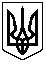                              78 СЕСІЯ ЩАСЛИВЦІВСЬКОЇ СІЛЬСЬКОЇ РАДИ7 СКЛИКАННЯРІШЕННЯ 16.10.2018р. с. Щасливцеве	                               №  1279Про скасування  рішень сільської ради,як таких, що втратили чинністьта надання дозволу на розробку проектуземлеустрою щодо відведення безоплатноу власність земельної ділянкиНа підставі заяви громадянина України ***, наданих документів, керуючись ст. 12,19,40,118,121 Земельного кодексу України та ст. 26 Закону України «Про місцеве самоврядування в Україні» сесія сільської радиВИРІШИЛА:1.Скасувати п. 318 рішення 62 сесії 5 скликання № 862 від 16.11.2009 р., в зв’язку зі змінами в законодавстві.2.Надати дозвіл *** на розробку проекту землеустрою щодо відведення безоплатно у власність земельної ділянки для будівництва житлового будинку господарських будівель і споруд орієнтовною площею  розташованої за адресою: с. Генічеська Гірка, вул. Центральна, *** Генічеського району Херсонської області із земель житлової та громадської забудови.3.*** замовити в землевпорядній організації, яка має відповідний дозвіл  на виконання цих робіт  за свій рахунок розробку проекту землеустрою щодо відведення безоплатно у власність земельної ділянки  зазначеної в п.2, 4  даного рішення. 4.Проінформувати Щасливцевську сільську раду про хід виконання цього рішення в місячний термін. 5.Контроль за виконанням рішення покласти на комісію з питань регулювання земельних відносин та охорони навколишнього середовища.Сільський голова                                                                         В.О.Плохушко